Win up to $12,500!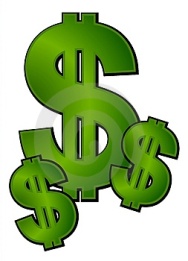          MegaMoney 50/50 RaffleYou have a chance to win up to $12,500 in Saint Anne’s Sixth Annual MegaMoney 50/50 Raffle!We will sell up to a maximum of 500 tickets, each priced at $100 per ticket.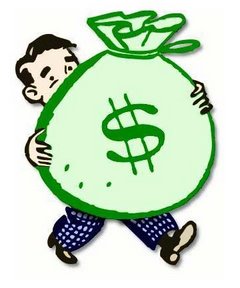 If all 500 tickets are sold, three lucky prize winners will split $25,000:1st Prize: 50% of Winners’ Share2nd Prize: 30% of Winners’ Share3rd Prize: 20% of Winners’ ShareDrawing will be held on Sunday, September 17, 2017 at 8:00 p.m. at Saint Anne Street Faire.To purchase your tickets, please complete this form and return it with your payment (checks payable to Saint Anne Church) to the parish rectory during regular business hours. We will then mail your portion to you. Good luck!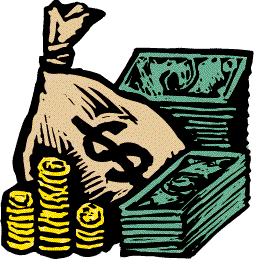 MegaMoney 50/50 Raffle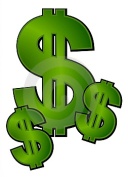 __________tickets at $100 per ticket = _________ enclosed.Please check one of the following options and provide all of the information requested:I am an individual purchasing this ticket for myself only.I am the contact person purchasing this ticket for a group. (Please write one check for full payment of ticket(s) purchased and attach the names and phone numbers for each person in your group on a separate sheet of paper.)Name:_____________________________________________________________________________Address:___________________________________________________________________________Home Phone #:_____________________________Cell Phone#:______________________________This is a 50/50 cash raffle and winners will receive the following breakdown of all proceeds collected:1st Prize = 50% of winners’ share; 2nd Prize = 30% of winners’ share; 3rd Prize = 20% of winners’ share.No substitution of the offered prize may be made.  Winner subject to all taxes.Winner need not be present to win. Only 500 tickets will be sold.